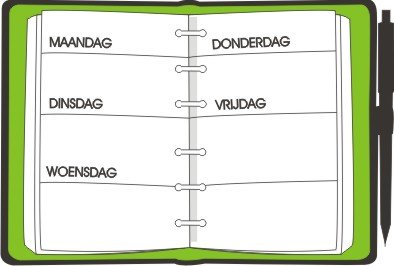 A				      	AGENDA DINSDAG 12 MEI 2020HAJAR UIT 3A IS VANDAG JARIG!H						             HIP HIP HOERA!DIT HEB JE NODIG VANDAAG: COMPUTER of TABLET (Bingel)NEUZENEUZEBOEKJESPELLINGSCHRIFTTHUISWERKMAPJE  met werkbladenWERKBOEK REKENEN 3CEnkele afspraken:Alle schriftelijke oefeningen maak je met potlood.Wanneer je een opdracht volledig afwerkte, mag je in het eerste vakje een zonnetje tekenen.Als je volledige dagtaak in orde is, vraag je aan je mama of papa om even te controleren of je met alles in orde bent. In het tweede vakje mogen ze dit dan aanduiden. (Op het einde van de week ontvang je van ons ook nog de verbetersleutels.)Er zijn per week ook enkele opdrachten waar je zelf mag kiezen op welke dag je deze doet. Deze opdrachten staan op elke dagtaak.  Je kiest er dus per dag ééntje uit tot ook al deze opdrachten in orde zijn.Elke dag stuur je een mailtje met een overzicht van alle taken die in je agenda stonden. Een foto mag maar is niet verplicht. Laat ook weten wanneer iets erg moeilijk was. Misschien dat iemand bij jou thuis, je daar even kan bij helpen. Lief vragen hé!DAGTAAK DINSDAG 12 MEI 2020Leg je werkboek 3C klaar op blz. 58 en 59 en leg ook een kladblad klaar.Deze les moet je eerst volgen via de computer. Meneer Marc gaat uitleggen hoe we gaan cijferen – vermenigvuldigen. Optellen en aftrekken leerden we reeds eerder in de klas. Klik op deze link: https://www.loom.com/share/80234715014a40229558f16078f4e6bcZorg dat het filmpje opent in Google Chrome. Als het niet lukt, vraag je even aan iemand om je te helpen.In het filmpje zit er ook ergens een fout verstopt. Wie aandachtig kijkt, zal de rekenfout van meneer Marc zeker ontdekken. Wie van jullie vindt de fout? Laat het ons weten!Kijk en luister aandachtig naar de uitleg. Wanneer je het niet meteen begrijpt, kan je het filmpje altijd herbekijken. Zoveel keer als je maar wil. 😊 TIP: In het Neuzeneuzeboekje op blz. 28 vind je ook de uitleg terug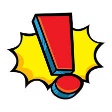  hoe je deze soort oefeningen moet oplossen. De oefeningen in je werkboek maak je allemaal met potlood!  Werk heel verzorgd en schrijf elk cijfer nauwkeurig in het juiste vakje. Vergeet de schatting niet.Van deze les ontvangen we graag van iedereen een foto zodat we kunnen zien of het lukte.Verbeter nadien de oefeningen met de verbetersleutel die jullie via mail zullen doorgestuurd krijgen. (einde van de week) Doe dit erg aandachtig en nauwkeurig.Neem je leesboek en lees minsten 15 minuten in je boek. Neem je spellingschrift op blz. 79 en 80. Kijk eerst naar de spellingweters die bij deze les horen.Spellingweter 30: Woorden met EE op het einde van een woorddeel of woord   blz. 124Spellingweter 34: Verenkelen en zo schrijf je gewoon   blz. 126Maak nu met potlood oefening 4, 5 en 6.  Werk netjes en verzorgd en let goed op de letters in kleur. Lees steeds aandachtig de opdrachten in je spellingschrift.Oefening 4: Vul eerst de ontbrekende letters in de woorden in (blauwe kader) en kijk dan welk woord in welke zin moet staan. Je mag elk woord maar één keer schrijven.Oefening 5: Maak een goede zin met de opgegeven woorden. Let op de leestekens en de hoofdletters.Oefening 6: Lees eerst alle zinnen en probeer daarna de woorden in de juiste zin te noteren. Verbeter nadien alle gemaakte oefeningen met de verbetersleutel die jullie via mail zullen doorgestuurd krijgen. (einde van de week) Doe dit erg aandachtig.Dit ken je zeker van in de klas. Een nieuw thema begint altijd met een ontdekplaat. Ga naar je Bingeltaken en open de ontdekplaat van thema 8 “Ridders en heksen”. Door op verschillende dingen te klikken op de ontdekplaat, kom je alvast weer allerlei dingen te weten.  Benieuwd?Voor deze taak heb je alweer je thuiswerkmapje nodig. Wat heb je nodig?- Eén blad met hulplijntjes. - Het voorbeeldblad van alle kleine schrijfletters en hoofdletters.- Het blad met dierengedichtjes.Zoek nu het rijmgedicht “Kim de Kikker”. Schrijf dit gedicht in schoonschrift over op het blad met hulplijntjes. Begin aan de kantlijn. Let goed op de juiste schrijfwijze van de hoofdletters en de letterverbindingen. TIP: Je kan op het voorbeeldblad kijken als je niet meer moest weten hoe je de hoofdletter K moet schrijven.    Maak een keuze uit één van onderstaande opdrachten.  Denk eraan dat ze op het einde van deze week allemaal in orde moeten zijn. Kijk op de website van Ketnet naar het weekoverzicht van Karrewiet (De Week van Karrewiet 9 mei 2020) van vorige week. www.ketnet.be/karrewietVandaag krijg je bij het dagagenda een opdrachtenblad dat je moet invullen nadat je het weekoverzicht hebt bekeken. (zie download bij het agenda)Bouw thuis een zo hoog mogelijke toren met dozen, legoblokjes, keukengerei…. Maak er een foto van en stuur hem naar ons door. We zetten deze foto’s op de website zodat je klasgenoten jouw bouwwerk kunnen bewonderen. Veel plezier!Bewegen maar! Ga naar de website van onze school en neem een kijkje bij:- Bewegen voor iedereen- GymBingo voor iedereenKies een opdracht en laat jullie van je sportiefste kant zien!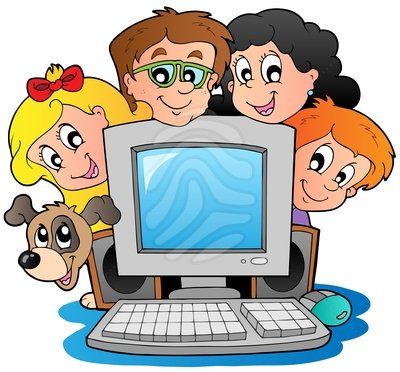 HANDTEKENING OUDERS:mailadres meneer Marc: marc.baert@umbasis.bemailadres meneer Jimmy: jimmy.luyckx@umbasis.be
mailadres juf Els Spruyt: els.spruyt@umbasis.bemailadres juf Jasmine (zorgcoördinator): jasmine.lauwers@umbasis.beWISKUNDE: LES 109: CIJFEREN – VERMENIGVULDIGEN MET HOOGSTENS 1 KEER ONTHOUDEN  NIEUWE LEERSTOF!AFGEWERKT  NAZICHTKWARTIERLEZENOok in de Bingelkast staan boekjes die je kan lezen.AFGEWERKT  NAZICHTTAAL-SPELLING: LES 12 - WOORDEN NET ALS EENMAAL, MEEKOMEN, WETEN (thema 7)AFGEWERKT  NAZICHTTAAL: ONTDEKPLAAT THEMA 8AFGEWERKT  NAZICHTSCHRIFT:  OEFENEN HOOFDLETTERS en LETTERVERBINDINGEN“Kim de Kikker”AFGEWERKT  NAZICHTWEEKOPDRACHTIK KOOS VANDAAG VOOR OPDRACHT NR.: …………….AFGEWERKT  NAZICHT